Supplementary Materials & Methods, Tables and FiguresCancer testis antigen expression in hepatocellular carcinoma and paired tumor-free liver tissueLisanne Noordam1, Zhouhong Ge1, Hadiye Özturk1, Michail Doukas2, Shanta Mancham1, Patrick P.C. Boor1, Lucia Campos Carrascosa1, Guoying Zhou1, Thierry P.P. van den Bosch2, Qiuwei Pan1, Jan N.M. IJzermans3, Marco J. Bruno1, Dave Sprengers1, Jaap Kwekkeboom11Department of Gastroenterology and Hepatology, Erasmus MC-University Medical Center, Rotterdam, the Netherlands. 2Department of Pathology, Erasmus MC-University Medical Center, Rotterdam, the Netherlands. 3Department of Surgery, Erasmus MC-University Medical CenterMaterials & MethodsLiver and healthy tissue samplesCirrhotic and healthy (liver) tissuesFreshly frozen healthy liver tissues (n=21) were obtained during liver transplantation from donor liver grafts at the end of cold ischemic storage. Archived freshly frozen tissue samples of non-cancerous cirrhotic livers (n=35) were retrieved from the tissue bank of the Department of Pathology, Erasmus Medical Center Rotterdam. The non-cancerous cirrhotic liver tissues had been retrieved from patients who underwent liver transplantation for liver cirrhosis in our center between May 2007 and June 2017. The etiology of the cirrhosis was determined by information from medical records, laboratory tests and pathological examination of the explanted livers. Cirrhotic livers with malignancies, diagnosed by pathological examination, were excluded.RNA isolated from fresh frozen healthy adrenal gland (R1234004-50), artery (HR-810), brain (R1234035-50), colon (R1234090-50), heart (R1234122-50), lung (R1234152-50), muscle (R1234171-50), ovary (HR-406), pancreas (R1234188-50), skin (R1234218-50), small intestine (R1234226-50), stomach (HR-302), testis (R1234260-50), throat (R1234263-10), thymus (HR-702), thyroid (R1234265-50), trachea (R1234160-50), urinary bladder (R1234010-50) and uterus (R1234274-50) tissues were purchased from AMS Biotechnology Ltd, Abingdon, UK. Bone marrow derived from a healthy donor (Department of Hematology, Erasmus MC), healthy kidney tissue obtained from a donor kidney (Department of Internal Medicine, Erasmus MC) and RNA of healthy testis tissues (Department of Pathology, Erasmus MC) were kindly provided. Lymph node and spleen tissues were collected from samples retrieved during liver transplantation in our center in September 2019.Quantitative real-time PCRRNA was isolated using the NucleoSpin® RNA isolation kit of Macherey-Nagel (Dueren, Germany) according to manufacturer’s instructions. RNA (4 ug) was reverse-transcribed into cDNA using PrimeScript™ RT master Mix (Perfect Real Time, Takara, cat# RR036A), according to the manufacturer’s instructions. RT-qPCR was performed using SYBR™ Green PCR Master Mix (ThermoFisher) in a StepOnePlus™ Real-Time PCR System (Applied Biosystems), using 12.5 ng cDNA per reaction, with the following conditions: 50°C for 2 minutes, 95°C for 2 minutes, then 38 cycles of 95°C for 15 seconds, 58-62°C for 15 seconds (according to the Tm of the primers), 72°C for 1 minute, and then finally for the Melt Curve stage 95°C for 15 seconds, 60°C for 1 minute and a 0.7°C step-wise increase until 95°C was reached. All Ct-values over 35 were considered negative. The level of target gene expression relative to the geometric mean of three control genes (HPRT1, GUSB, PMM1)2 was calculated by 2-ΔΔT method, after which a cut-off of 0.001 was used to define expression. All amplifications were performed in at least two technical repeats. Means of technical replicates were used for analysis. Primers were designed with Primer Blast (NCBI), efficiency was determined by dilution of cDNA and product length was determined by gel electrophoresis. ImmunohistochemistryThe FFPE blocks of the HCC and TFL tissues were examined by a pathologist (MD) to mark tumor and tumor-free liver tissues. A TMA Grand Master (2.5; 3D Histech) was used to create tissue microarrays (TMA). Three tissue cores of 1 mm were taken of each tissue and placed in a recipient formalin block. Immunohistochemistry (IHC) was performed using an automated, validated and accredited staining system (Ventana Benchmark ULTRA, Ventana Medical Systems, Tucsen, AZ, USA) using the optiview universal DAB detection Kit (cat.760-700, Ventana Medical Systems). In brief, following deparaffinization and heat-induced antigen retrieval tissue sections were incubated with each of the primary antibodies according to their optimized incubation time and concentration (Supplementary Table S2). The antibodies were titrated using testis as a positive control tissue and placenta and spleen as negative control tissues. Incubation was followed by hematoxylin II counter stain for 12 minutes and then a blue colouring reagent for 8 minutes according to the manufacturer’s instructions (Ventana Medical Systems, Tucsen, AZ, USA). The stained TMAs were then scanned using a Nanozoomer (Hamamatsu), and analyzed using NDP.view2 software (Hamamatsu).Search query:(("cancer testis antigen"[All Fields] OR ((("cancer"[All Fields] OR "neoplas*"[All Fields]) AND ("testis"[All Fields] OR "testes"[All Fields]) AND ("Antigens, Neoplasm"[Majr] OR "antigen*"[All Fields] OR "Ags"[All Fields] OR "ag"[All Fields] OR "gene"[All Fields] OR "genes"[All Fields] OR "antigen*"[All Fields])))) AND (("Carcinoma, Hepatocellular"[Majr]) OR "Fibrolamellar hepatocellular carcinoma" [Supplementary Concept] OR "liver cell carcinoma"[All Fields] OR "liver cancer"[All Fields] OR "hepatocellular carcinoma cell line"[All Fields] OR (("liver"[All Fields] OR "hepat*"[All Fields]) AND ("carcinoma*"[All Fields] OR "ca"[All Fields] OR "cas"[All Fields] OR "cancer*"[All Fields])) OR "hepatocarcinom*"[All Fields])) AND "Humans"[Mesh]Pubmed search 04-10-2018Supplementary Table S1. Primer sequences and annealing temperatures (Tm) used for RT-qPCR.Supplementary Table S2. Antibodies used for immunohistochemistry.Supplementary Table S3. Results of the literature search and overview of included articles.Supplementary Table S4. Frequency table of healthy liver tissues (n=21) expressing mRNA of the CTAs. Colors correlate to the percentage of positive healthy liver tissues.Supplementary Table S5. Expression of excluded CTAs in HCC patients and in cirrhotic liver tissues without malignancy.1Percentage of hepatocellular carcinomas (HCC) expressing mRNA of the excluded CTAs – meaning a Ct-value <35 and relative expression > 0.001 (n=100); 2Mean relative expression (relative to the geometric mean of the 3 household genes- GUSB, HPRT1, PMM1) level in HCCs expressing the CTA and range; 3Mean relative expression of the CTA in HCC expressing the CTA,  relative to the relative mean expression in 3 testis tissues; 4Percentage of paired tumor-free liver tissues (TFL) expressing mRNA of the excluded CTAs (n=100); 5Mean relative expression level in TFLs expressing the CTA and range; 6Mean relative expression of the CTA in TFL expressing the CTA,  relative to the relative mean expression in 3 testis tissues; 7Percentage of non-cancerous cirrhotic liver tissues expressing the CTA (n=35)Supplementary Table S6. Patient characteristics of HCC-patients included in protein expression analysis.Supplementary Table S7. Cox regression analysis of HCC recurrence and HCC-specific survival based on CTA mRNA expression in HCC tumorsAbbreviations: HR, hazard ratio; CI, confidence interval; CTA, cancer-testis antigen; AFP , alphafetoproteinSupplementary Table S8. Cox regression analysis of HCC recurrence and HCC-specific survival based on CTA protein expression in TFLAbbreviations: HR, hazard ratio; CI, confidence interval; CTA, cancer-testis antigen; TFL, tumor-free liver; AFP , alphafetoproteinSupplementary Figure S1. Number of CTAs co-expressed in HCC tumors and TFL, based on mRNA expression.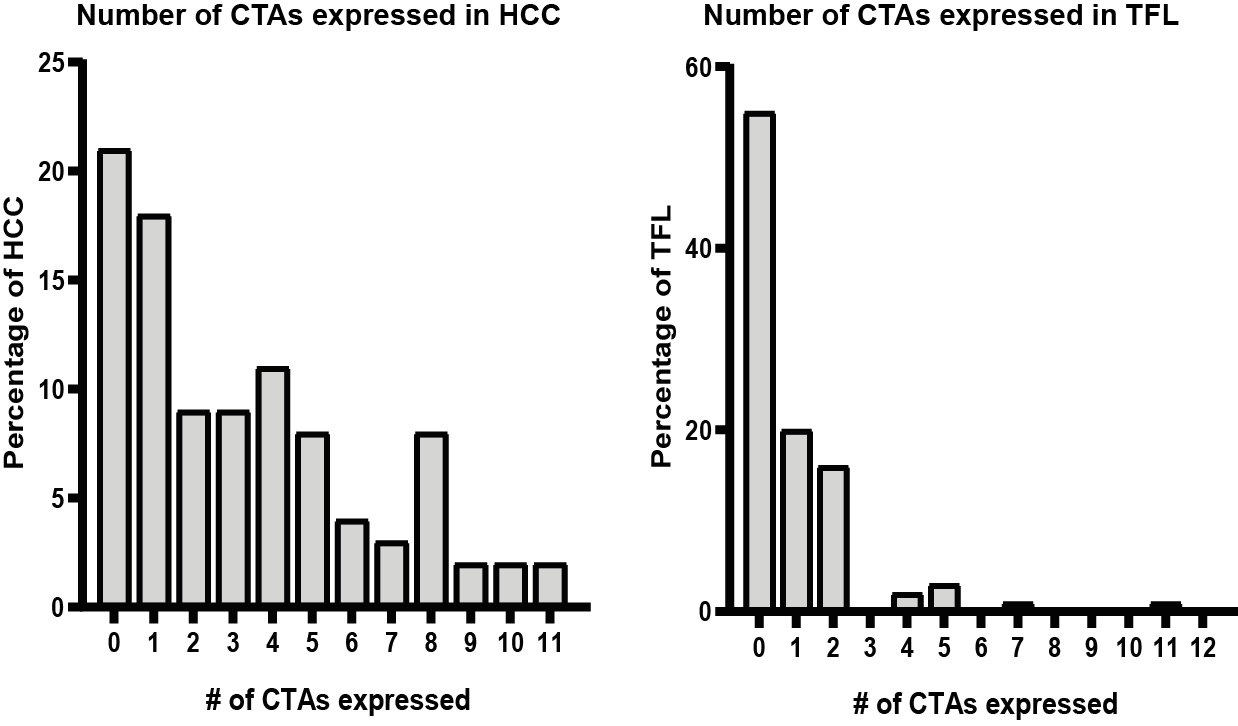 Supplementary Figure S2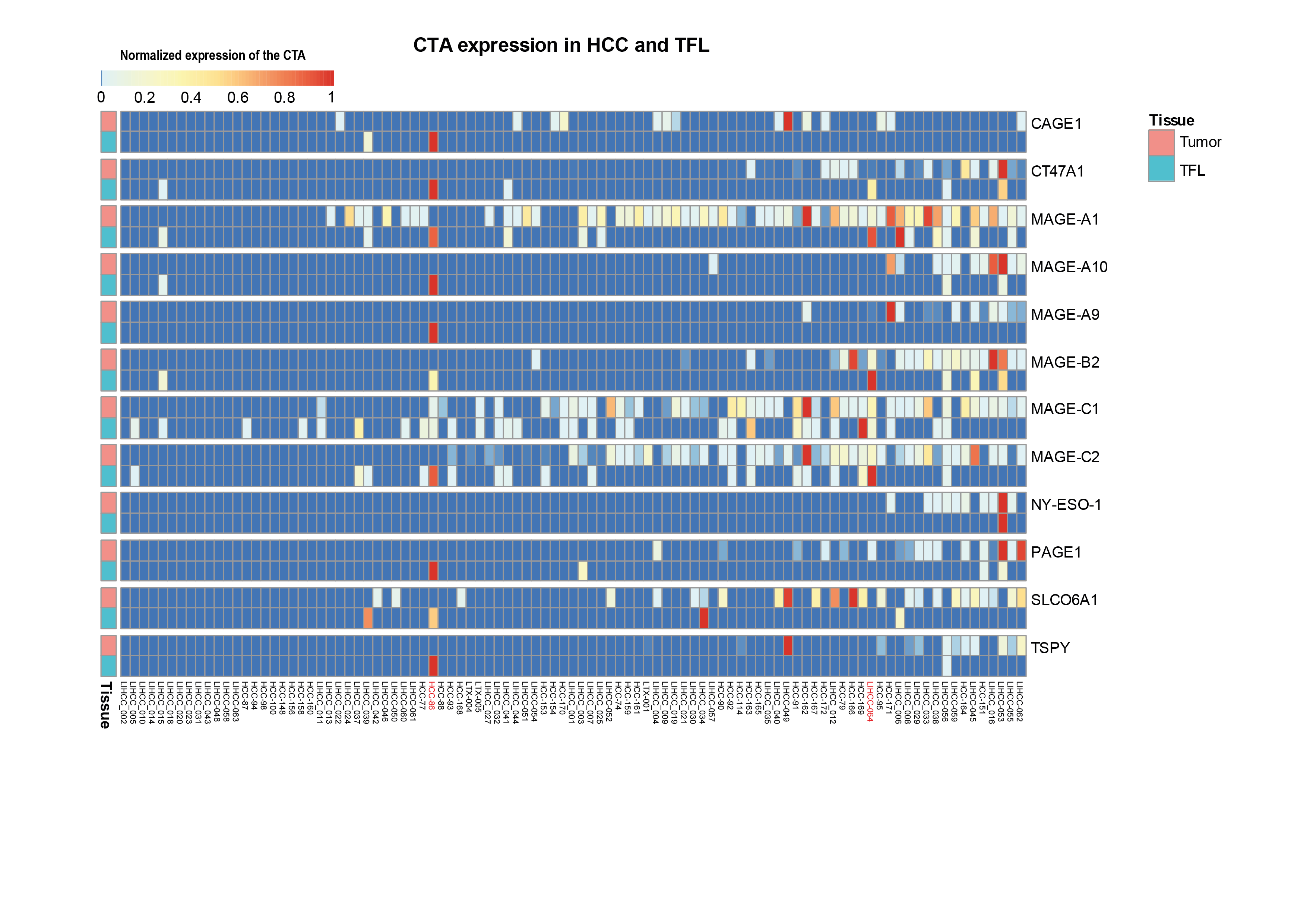 Supplementary Figure S2. Heatmap of CTA expression in HCC and TFL. Heatmap of mRNA expression of the 12 CTAs expressed in ≥ 10% of HCCs (rows),  in HCC and TFL for every patient (columns). Patients were ordered by number of CTAs expressed in each individual tumor. The –ΔCt values were used and for normalization this data was scaled between 0 and 1 [((x-(min(x))/(max(x)-min(x)))]. Colors correspond to the value between 0 and 1 and patients LIHCC-064 and HCC-86 are highlighted in red. Heatmap was made in R, using the pheatmap package.Supplementary Figure S3 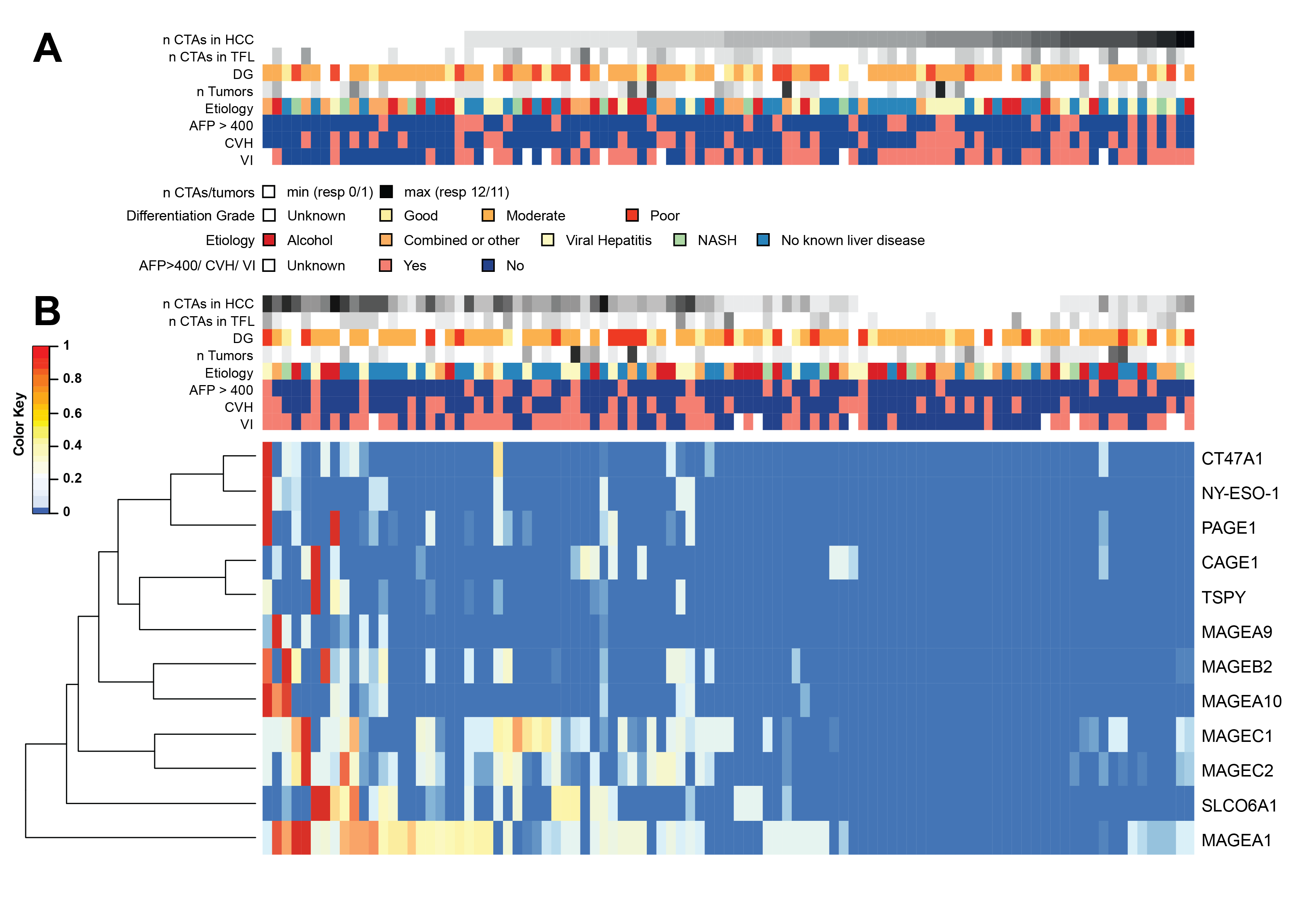 Supplementary Figure S3. Hierarchical clustering of mRNA expression of the CTAs in tumors shows clustering by vascular invasion of the HCC A. Figure depicting clinical parameters in the rows and patient in the columns. Data is ordered by number of CTAs expressed in each individual tumor B. mRNA expression was normalized between 0 and 1 for every CTA and then both samples and genes were hierarchically clustered. Heatmap was made in R, using the gplots package.Abbreviations: n CTAs in HCC , Number of CTAs expressed in HCC; n CTAs in TFL , Number of CTAs expressed in TFL; DG , Differentiation Grade; n Tumors , number of tumors; CVH , Chronic viral hepatitis;  VI , Vascular Invasion.Supplementary Figure S4 Supplementary Figure S4. CTA mRNA expression in HCC tumors based on clinicopathological parameters. Chi-square test *p<0.05, **p<0.01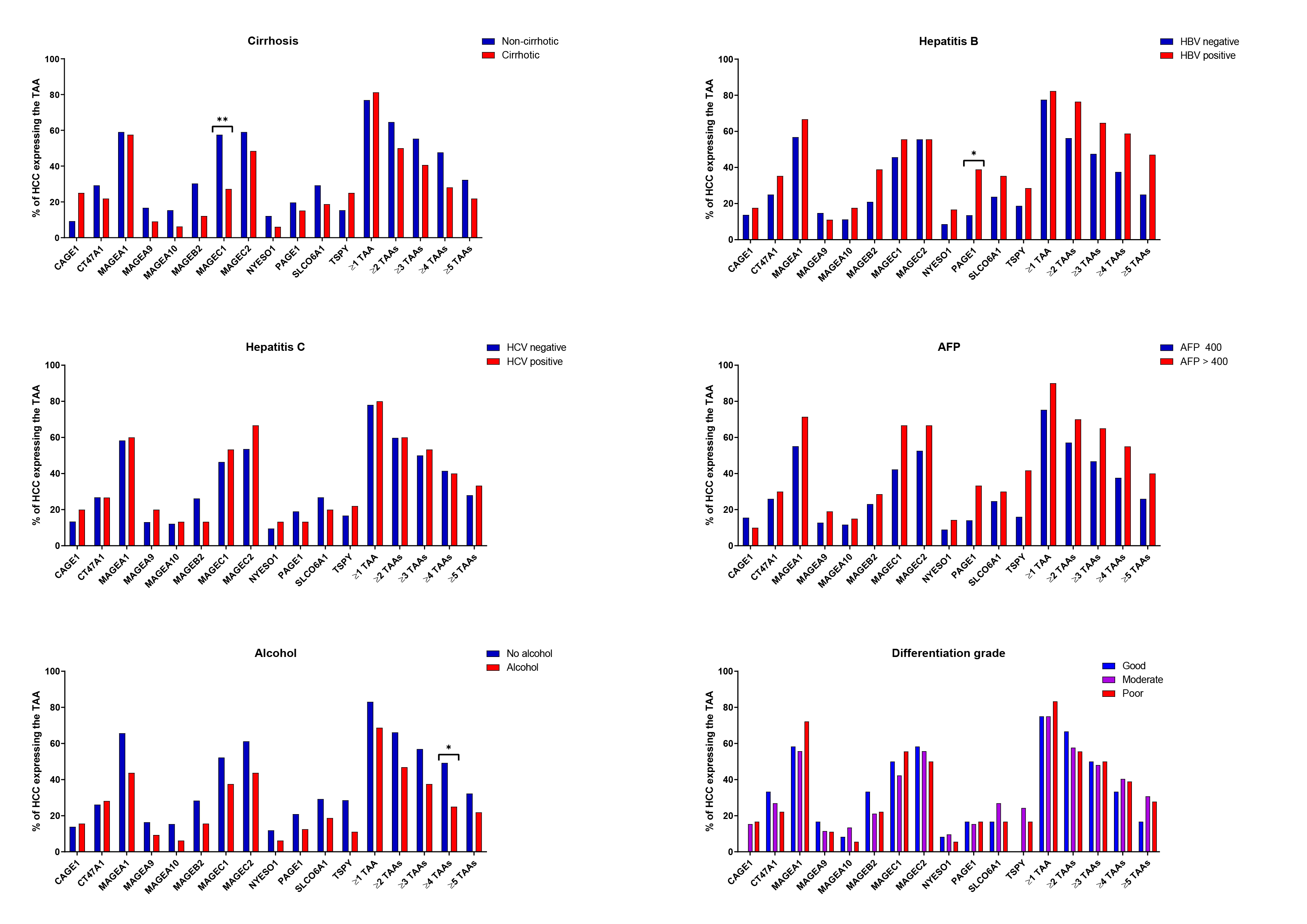 Abbreviations: AFP, alpha-fetoproteinSupplementary Figure S5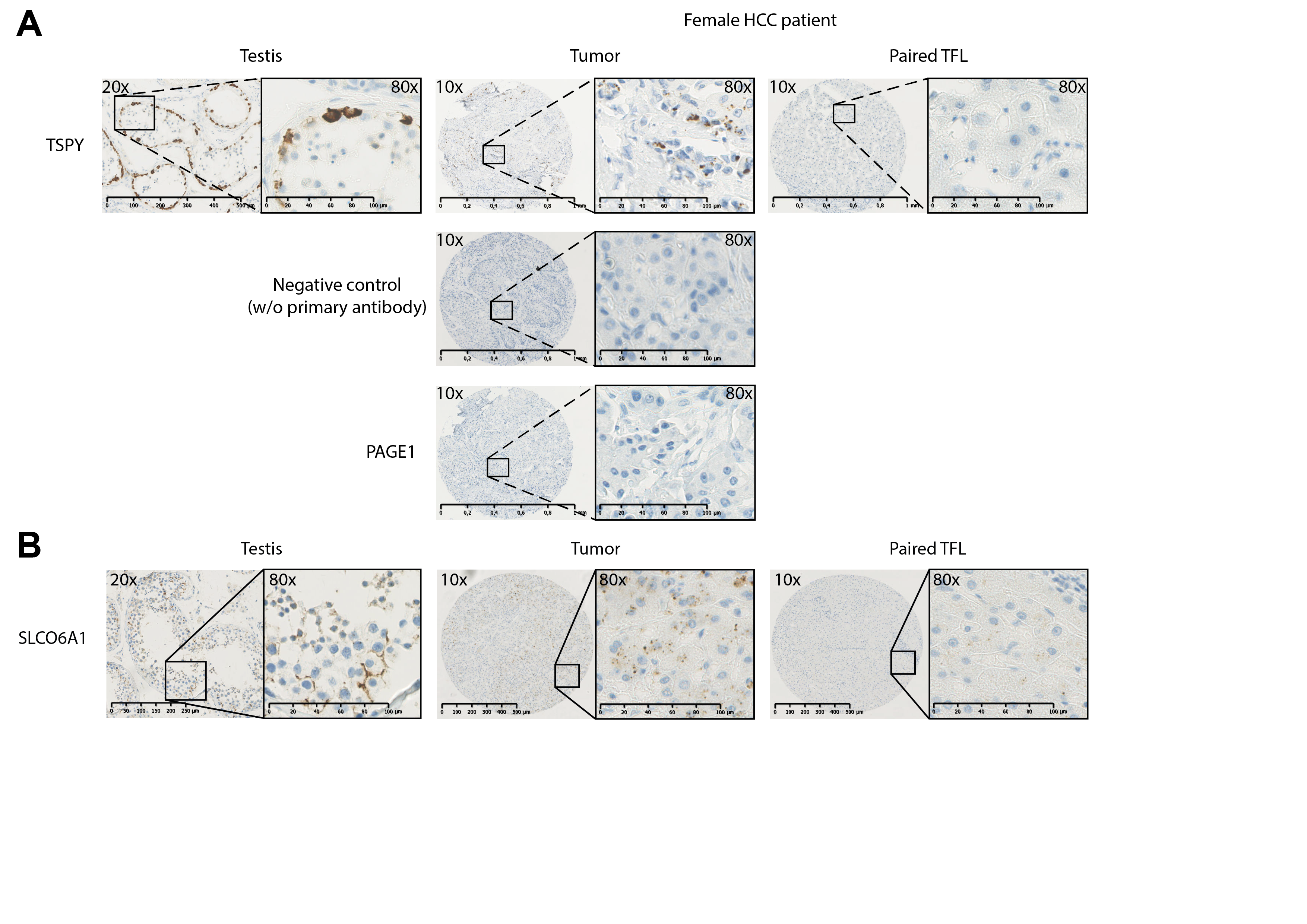 Supplementary Figure S5. TSPY expression in female HCC tumors and SLCO6A1 expression. A. TSPY protein expression was determined by IHC. TSPY is expressed in spermatogonia of normal testis, as expected.41 However, TSPY protein expression was also found in two female HCC patients, of which one example is shown above. The staining is absent in the negative control and in the PAGE1 stained core. TSPY is encoded by the y-chromosome, expression in women is thus biologically impossible. B. Representative example of immunohistochemical stains of SLCO6A1 in testis, a positive HCC tumor tissue and the paired TFL tissue.Supplementary Figure S6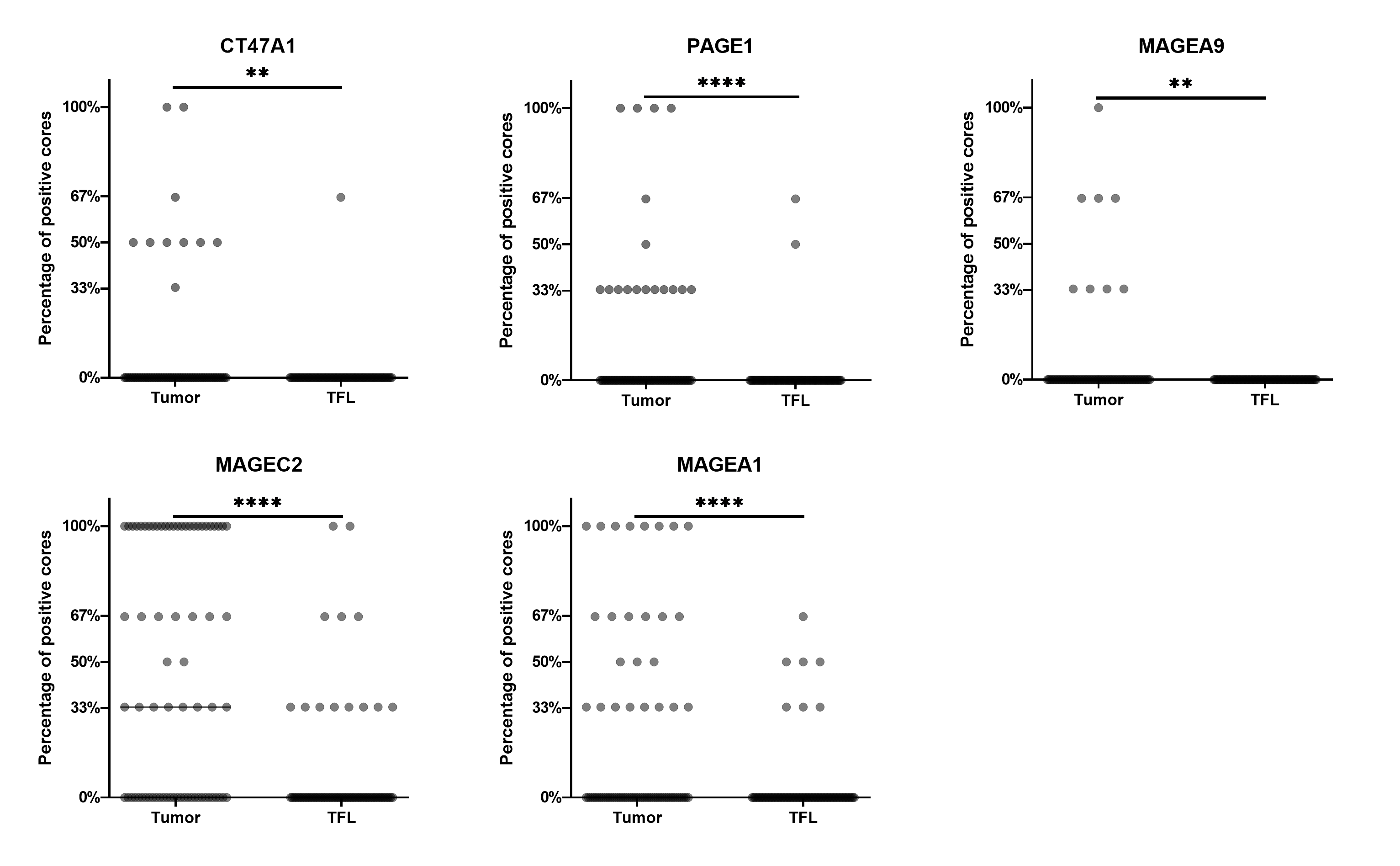 Supplementary Figure S6. Proteins are focally expressed in most tumors. Protein expression was determined on TMAs, which had 3 cores of each tumor and TFL. The graphs display the percentage of cores containing protein-expressing cells (a score ≥1A). Most tumors and TFL focally express the proteins, illustrated by not all cores being positive. Wilcoxon signed-rank test. ** P<0.01, **** P<0.0001Supplementary Figure S7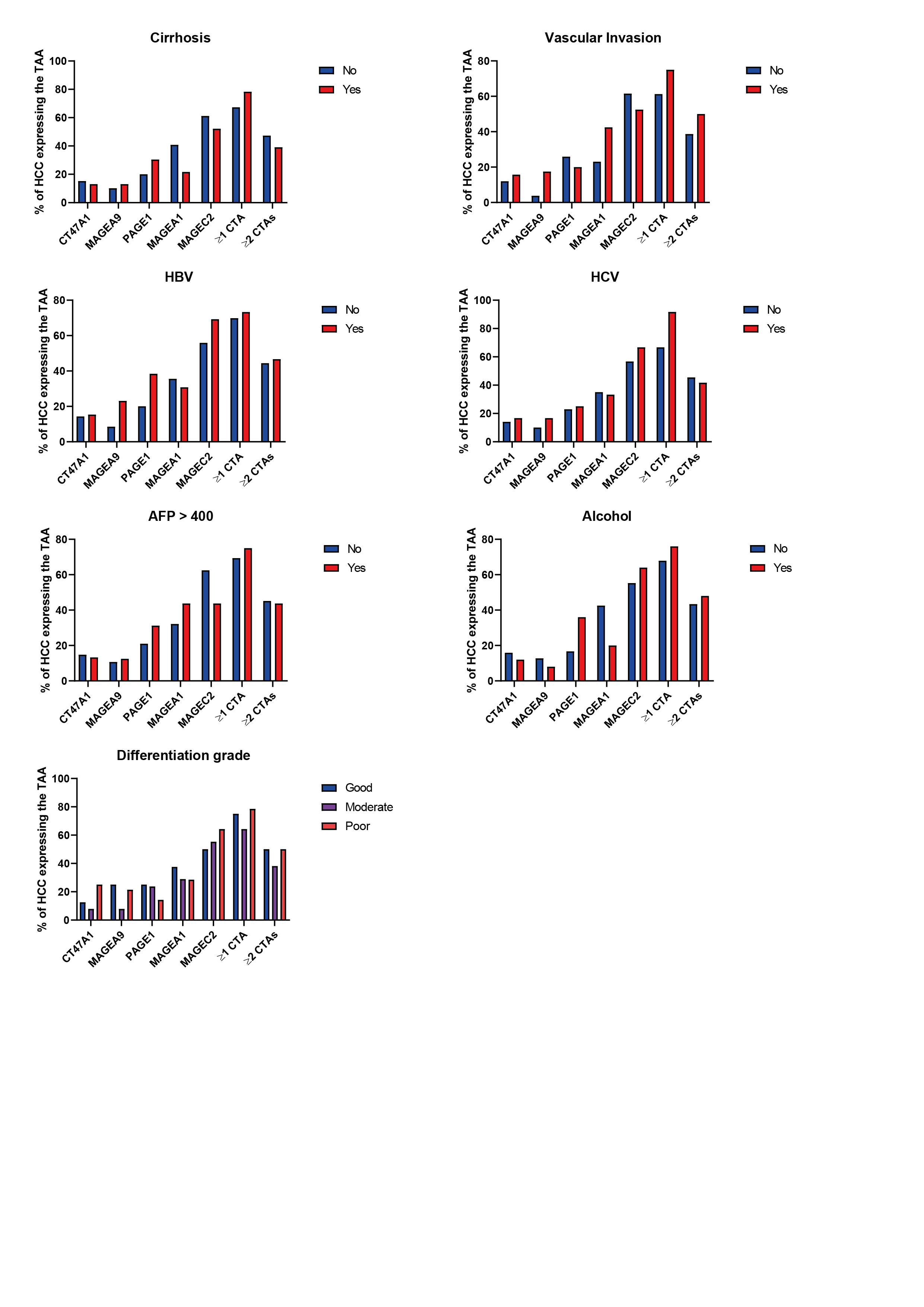 Supplementary Figure S7. CTA protein expression in HCC tumors based on clinical parameters. Protein expression in tumor tissue per clinical parameter. Chi-square test .Abbreviations: HBV , Hepatitis B virus; HCV , Hepatitis C Virus; AFP >400 , Alphafetoprotein > 400 ug/LSupplementary Figure S8. 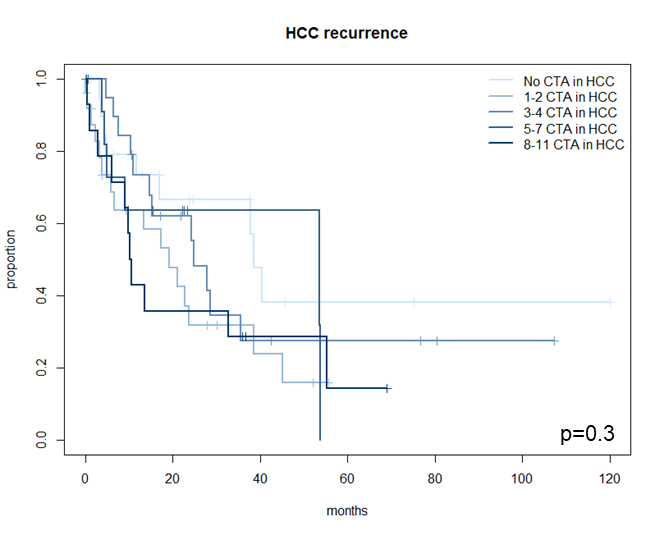 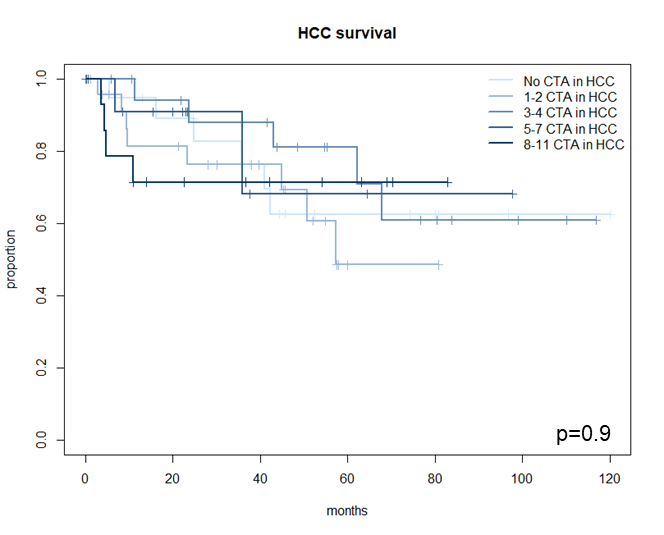 Supplementary Figure S8. HCC recurrence and HCC-specific survival by CTA mRNA-expression in tumor tissue. Log-rank test.Supplementary Figure S9.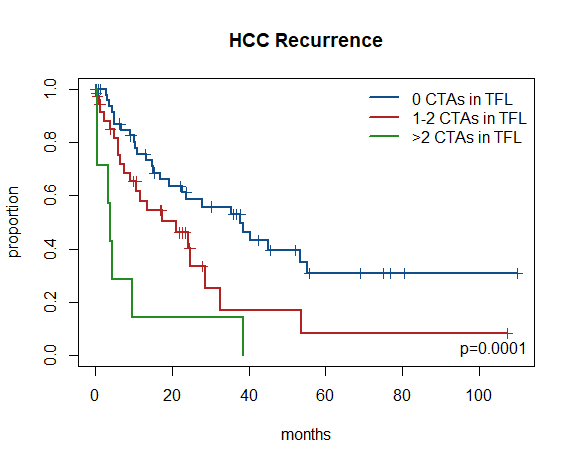 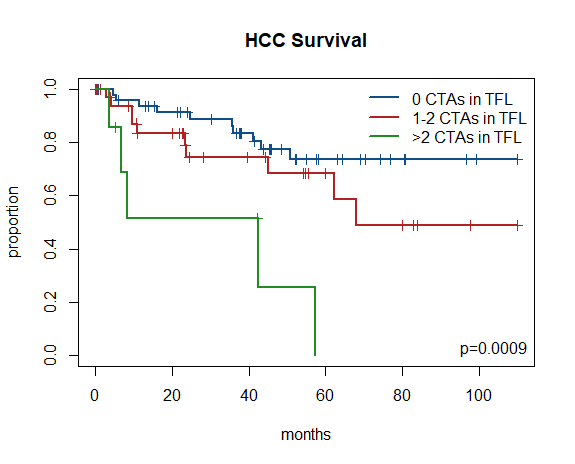 Supplementary Figure S9. HCC recurrence and HCC-specific survival by number of CTAs expressed (based on mRNA expression) in TFL. Log-rank test.References1.	Charoentong P, Finotello F, Angelova M, et al. Pan-cancer Immunogenomic Analyses Reveal Genotype-Immunophenotype Relationships and Predictors of Response to Checkpoint Blockade. Cell Rep 2017;18:248-262.2.	Sideras K, Biermann K, Verheij J, et al. PD-L1, Galectin-9 and CD8(+) tumor-infiltrating lymphocytes are associated with survival in hepatocellular carcinoma. Oncoimmunology 2017;6:e1273309.3.	Bergeron A, Picard V, LaRue H, et al. High frequency of MAGE-A4 and MAGE-A9 expression in high-risk bladder cancer. Int J Cancer 2009;125:1365-71.4.	Wei Y, Wang Y, Gong J, et al. High expression of MAGE-A9 contributes to stemness and malignancy of human hepatocellular carcinoma. Int J Oncol 2018;52:219-230.5.	Jiao Y, Ding L, Chu M, et al. Effects of cancer-testis antigen, TFDP3, on cell cycle regulation and its mechanism in L-02 and HepG2 cell lines in vitro. PLoS One 2017;12:e0182781.6.	Liu Q, Chen K, Liu Z, et al. BORIS up-regulates OCT4 via histone methylation to promote cancer stem cell-like properties in human liver cancer cells. Cancer Lett 2017;403:165-174.7.	Xie Y, Wang A, Lin J, et al. Mps1/TTK: a novel target and biomarker for cancer. J Drug Target 2017;25:112-118.8.	Kido T, Lau YC. Identification of a TSPY co-expression network associated with DNA hypomethylation and tumor gene expression in somatic cancers. J Genet Genomics 2016;43:577-585.9.	Fu J, Luo B, Guo WW, et al. Down-regulation of cancer/testis antigen OY-TES-1 attenuates malignant behaviors of hepatocellular carcinoma cells in vitro. Int J Clin Exp Pathol 2015;8:7786-97.10.	Wang M, Li J, Wang L, et al. Combined cancer testis antigens enhanced prediction accuracy for prognosis of patients with hepatocellular carcinoma. Int J Clin Exp Pathol 2015;8:3513-28.11.	Sideras K, Bots SJ, Biermann K, et al. Tumour antigen expression in hepatocellular carcinoma in a low-endemic western area. Br J Cancer 2015;112:1911-20.12.	Melis M, Diaz G, Kleiner DE, et al. Viral expression and molecular profiling in liver tissue versus microdissected hepatocytes in hepatitis B virus-associated hepatocellular carcinoma. J Transl Med 2014;12:230.13.	Li S, Mo C, Huang S, et al. Over-expressed Testis-specific Protein Y-encoded 1 as a novel biomarker for male hepatocellular carcinoma. PLoS One 2014;9:e89219.14.	Deng Q, Li KY, Chen H, et al. RNA interference against cancer/testis genes identifies dual specificity phosphatase 21 as a potential therapeutic target in human hepatocellular carcinoma. Hepatology 2014;59:518-30.15.	Xia QY, Liu S, Li FQ, et al. Sperm protein 17, MAGE-C1 and NY-ESO-1 in hepatocellular carcinoma: expression frequency and their correlation with clinical parameters. Int J Clin Exp Pathol 2013;6:1610-6.16.	Zhou JD, Shen F, Ji JS, et al. FAM9C plays an anti-apoptotic role through activation of the PI3K/Akt pathway in human hepatocellular carcinoma. Oncol Rep 2013;30:1275-84.17.	Chen K, Huang W, Huang B, et al. BORIS, brother of the regulator of imprinted sites, is aberrantly expressed in hepatocellular carcinoma. Genet Test Mol Biomarkers 2013;17:160-5.18.	Song MH, Choi KU, Shin DH, et al. Identification of the cancer/testis antigens AKAP3 and CTp11 by SEREX in hepatocellular carcinoma. Oncol Rep 2012;28:1792-8.19.	Li H, Fang L, Xiao X, et al. The expression and effects the CABYR-c transcript of CABYR gene in hepatocellular carcinoma. Bull Cancer 2012;99:E26-33.20.	Yoon H, Lee H, Kim HJ, et al. Tudor domain-containing protein 4 as a potential cancer/testis antigen in liver cancer. Tohoku J Exp Med 2011;224:41-6.21.	Wang XY, Chen HS, Luo S, et al. Comparisons for detecting NY-ESO-1 mRNA expression levels in hepatocellular carcinoma tissues. Oncol Rep 2009;21:713-9.22.	Riener MO, Wild PJ, Soll C, et al. Frequent expression of the novel cancer testis antigen MAGE-C2/CT-10 in hepatocellular carcinoma. Int J Cancer 2009;124:352-7.23.	Lu Y, Wu LQ, Lu ZH, et al. Expression of SSX-1 and NY-ESO-1 mRNA in tumor tissues and its corresponding peripheral blood expression in patients with hepatocellular carcinoma. Chin Med J (Engl) 2007;120:1042-6.24.	Wu LQ, Lu Y, Wang XF, et al. Expression of cancer-testis antigen (CTA) in tumor tissues and peripheral blood of Chinese patients with hepatocellular carcinoma. Life Sci 2006;79:744-8.25.	Watanabe T, Suda T, Tsunoda T, et al. Identification of immunoglobulin superfamily 11 (IGSF11) as a novel target for cancer immunotherapy of gastrointestinal and hepatocellular carcinomas. Cancer Sci 2005;96:498-506.26.	Yin YH, Li YY, Qiao H, et al. TSPY is a cancer testis antigen expressed in human hepatocellular carcinoma. Br J Cancer 2005;93:458-63.27.	Shi YY, Wang HC, Yin YH, et al. Identification and analysis of tumour-associated antigens in hepatocellular carcinoma. Br J Cancer 2005;92:929-34.28.	Peng JR, Chen HS, Mou DC, et al. Expression of cancer/testis (CT) antigens in Chinese hepatocellular carcinoma and its correlation with clinical parameters. Cancer Lett 2005;219:223-32.29.	Sato S, Noguchi Y, Wada H, et al. Quantitative real-time RT-PCR analysis of NY-ESO-1 and LAGE-1a mRNA expression in normal tissues and tumors, and correlation of the protein expression with the mRNA copy number. Int J Oncol 2005;26:57-63.30.	Yang XA, Dong XY, Qiao H, et al. Immunohistochemical analysis of the expression of FATE/BJ-HCC-2 antigen in normal and malignant tissues. Lab Invest 2005;85:205-13.31.	Dong XY, Li YY, Yang XA, et al. BJ-HCC-20, a potential novel cancer-testis antigen. Biochem Cell Biol 2004;82:577-82.32.	Dong XY, Yang XA, Wang YD, et al. Zinc-finger protein ZNF165 is a novel cancer-testis antigen capable of eliciting antibody response in hepatocellular carcinoma patients. Br J Cancer 2004;91:1566-70.33.	Zhao L, Mou DC, Leng XS, et al. Expression of cancer-testis antigens in hepatocellular carcinoma. World J Gastroenterol 2004;10:2034-8.34.	Li B, Qian XP, Pang XW, et al. HCA587 antigen expression in normal tissues and cancers: correlation with tumor differentiation in hepatocellular carcinoma. Lab Invest 2003;83:1185-92.35.	Dong XY, Su YR, Qian XP, et al. Identification of two novel CT antigens and their capacity to elicit antibody response in hepatocellular carcinoma patients. Br J Cancer 2003;89:291-7.36.	Luo G, Huang S, Xie X, et al. Expression of cancer-testis genes in human hepatocellular carcinomas. Cancer Immun 2002;2:11.37.	Wang Y, Han KJ, Pang XW, et al. Large scale identification of human hepatocellular carcinoma-associated antigens by autoantibodies. J Immunol 2002;169:1102-9.38.	de Wit NJ, Weidle UH, Ruiter DJ, et al. Expression profiling of MMA-1a and splice variant MMA-1b: new cancer/testis antigens identified in human melanoma. Int J Cancer 2002;98:547-53.39.	Ono T, Kurashige T, Harada N, et al. Identification of proacrosin binding protein sp32 precursor as a human cancer/testis antigen. Proc Natl Acad Sci U S A 2001;98:3282-7.40.	Chen CH, Chen GJ, Lee HS, et al. Expressions of cancer-testis antigens in human hepatocellular carcinomas. Cancer Lett 2001;164:189-95.41.	Schnieders F, Dork T, Arnemann J, et al. Testis-specific protein, Y-encoded (TSPY) expression in testicular tissues. Hum Mol Genet 1996;5:1801-7.PrimerTmForward PrimerReverse PrimerProduct LengthCAGE160TCATCCGAAGTCCATGACCAGACTCTTCCTGGAGTGGTTG118CBLL262TTCCACCAGAACAGCACACCAACGGTTTCCCACTGGATGG146CCDC8360AGGAGGGCAGGCCTTTTTAATCTCCATTGTGCTGGTTAGCTATGA148CPXCR160CAGCCAGTCATACTATCCTCCTACAGTCATTAGGAGGCTC118CSAG2/358GGAGTGGGCCAACACTATCCGGCTGTCCGAAGAGAGACTG123CT4562ATGCACATCACTCCCAGGTG TTGTTTCCTTGCTGGAGGAGA 147CT47A160ACCTAGACGCAGCAGAGGTAACTTGAACACTGTCACATACATCC141CTAG1A/B60GGCTTCAGGGCTGAATGGATGTTGCCGGACACAGTGAAC191Cxorf4860CTGGCAACGTGCCTCTAAAAGAAGATGGCGAGGCACAACAT110DDX5360GTTGGTGTGGTCATTGGTTACCGCTTTGGCCTTTGCTTTCAT144DPPA262CAATCTCCTTCCATCCCAGGGTACCAGTGTCAAAATCACACTTTCC118DUSP2162TTGTCAATGCCTCGGTGGAACGAGTCACGAGCATCGGTAA86FAM46D60AGCCTTAACGGATGAAGGAAAAAAACTCCAGCTAGTGAAACTCC92FATE162ATGGAGCTTGGATCTCGGTCCTCAGCATTCTGGGCTTTGG155FBXO3960TGATAGATCTCCTGCCCACCTCTCGTCGAGTGACTCATGGTT83FMR1NB60TCCTGCTGTTCGTGTGCTACTCAGCAAAGCTTCCAATGCG147FTHL1760ATCAACAGCCACATCACGCTCATTTTGTCGTCCGACAGGC132GAGE160ACCTGAGTCATCTTAAAACATGTGAAGTAAACATGAAGCAGAGTGCC80GPC360AACCATGTCTATGCCCAAAGGTCCAGAGCCTCCAATGCACTC108GUSB58CAGGTGATGGAAGAAGTGGGTTGCTCACAAGGTCACAG171HORMAD160CAACGAATCTAGCATGTTGTCCACAATCACCATCCTTAAAACC188HPRT1 58GCTATAAATTCTTTGCTGACCTGCTGAATTACTTTTATGTCCCCTGTTGACTGG140LUZP460CTTCGTTTCGGAAGCTAACGCCTCCGATGGCGATGTCTATGA217MAGEA160AGAAGCGAGGTTTCCATTCTGAGGAATCCTGTCCTCTGGGTTG116MAGEA262CTCCAGCTTCTCGACTACCATCGACTCCAGGTCGGGAAACATTC148MAGEA362ATCTTCAGCAAAGCTTCCAGTGGTGGCAAAGATGTACAAGTGG93MAGEA458GAGCTTCTGCGTCTGACTCGTGTCTGCTCAGAACCTTGTCTC85MAGEA860GGTCGGCTTGAGATCGGCTCCTCAGCTTGACTGCTACTACTG150MAGEA9B60GCTTGATACCGGTGGAGGAGGGTTAGCCTGTCCCGAGAAC124MAGEA1062GAGATCGGCTGAAGAGAGCGACTCTTGTCAGATCCTGCGAC140MAGEB160TGAAGTAGTGAGCAGCCAAGAGCTGGCAGCACCAATAAATGT172MAGEB258TCCTGACTTCCGCTTTGGAGGCGCACGGAGCTTACTCTTCTGACC135MAGEB360CTACCCAAACCTCTTCTCAGCCAGACCCTGGATCCTCCCTCTA144MAGEB662ACCCTTGTCAGCAAGCTAGGGATCACAACCAGGAGCGACA99MAGEC162GGCCATCTTGGGAGTCTGAATGGAGCACCTTGAAGACTGG106MAGEC262GGAGTCAAGGCCTGTTGGATGGGAGGCATGACGACTTCTT84PAGE162GGCTGAAGTTGTGAAATATGGGTCTGCAGATGCTCCCTCATCC177PAGE562TGATGTCAGGGAGGGGACTCTGGTTTCAGTCTTCATTTGTCTTGG105PASD162TGCAGAGGTTGAGCAGTATGGGGATTCACCTCAGGCTCACC153PLAC160ACACAGCAAGTTCCTTCTTCCGAGGATTTCTTCTTCTGGCAGC118PMM158CGAGTTCTCCGAACTGGACCTGTTTTCAGGGCTTCCAC86RNF1760GGACAATGCAGTGGTCCAAAGAGGAGCACCAAGAGAATCGAA137SAGE158CCTTAGCTGACTCTGGTGCTCGACTCGTTTGAAGTGGAGAAGC150SLCO6A162TGGCCTTGGGTGTAAGCTATGATCCAACAACGTCCTGTGTG136SPANXA62ATGATGCCGGAGACCCCAACGTGGTCATTCAGCAGTTCCTCT144SPANXC60CGCTACAGGAGGAACGTGAAATTCCTCCTCCTCCATTTGG100SPANXN362ACCAGAATCATGGAACAGCCAATGTTTGGTACCTCTTGCATCTC106SYCP162CTATCTGTGGACATCTGCCAATTGGTTTTGTTGGTGTCTTCAC80TEKT562GGTCCATGACAACGTGGAGATGCTGAGCATCCCGGTTATC126TFDP360TTGGAGGTGTGTTCACGACGCTGAGATCCACCGGAGCTTG113TPPP260GCAAAGTCAAGGCCAAGAACGCTGGACTCTTCCCTTTGAAGC99TSPY62ACAAGATTGCTGAGTCCCCTGTCAACAACTGGGAGTCCCCT149ZCCHC1362TGCTACAACTGTGGGAGAAGCTGACGATCACAGTCACGAGC122AntibodyHost SpeciesDilutionCompanyCloneLot numberProcedureAb incu-bation at 37˚CPAGE1Rabbit1:1000Sigma-AldrichPolyclonalR04065Optiview CC1 32'32 minutesTSPYRabbit1:200Sigma-AldrichPolyclonalR59337Optiview CC1 32'32 minutesMAGEA9Mouse1:50Prof. Y. Fradet, Québec, Canada314A11N/AOptiview CC1 32'32 minutesMAGEC2Rabbit1:500Sigma-AldrichPolyclonalA115364Optiview CC1 32'32 minutesCT47A1Rabbit1:8000Sigma-AldrichPolyclonalR39285Optiview CC1 32'32 minutesMAGEA1Mouse1:50Santa CruzMA454B0507Optiview CC1 32'32 minutesMAGEB2Rabbit1:500Sigma-AldrichPolyclonalR109336Optiview CC1 32'32 minutesSLCO6A1Rabbit1:200Sigma-AldrichPolyclonalR72094Optiview CC1 32'32 minutesMAGEC1Mouse1:3200Santa CruzCT7-33A1807Optiview CC1 32'32 minutesStudyGene(s)PopulationDetection methodOutcomeWei Y, et al. Int J Oncol.  20184MAGEA9HCC patients (n=90; China)IHCIHC: 40/90 (44%) MAGEA9+Jiao Y, et al. PLoS One. 20175TFDP3HCC cell line (HepG2) and normal human hepatocyte cell line (L-02) and HCC patients (China)RT-qPCR and IHCmRNA and IHC: HepG2 and L02 are both TFDP3+, expression is higher in HepG2. Also protein expression in HCC patients.Liu, et al. Cancer Lett. 20176CTCFLHCC cell lines (HepG2, SMMC-7721, Huh7, HCCLM3, PLC/PRF/5), normal human hepatocyte cell lines (L-02 and WRL68) and HCC patients (n=25; China)RT-qPCR and IHCRT-qPCR: all cell lines positive, expression higher in HCC cell lines than normal human hepatocyte cell linesIHC: 18/25 (72%) CTFCLhigh and 7/25 (28%) CTCFLlowXie, et al. Drug target. 20177TTKReviewn.a.Liu, Oncotarget 2015: 118/152 (77.63%) of HCC patients mRNA TTK+ – China Charoentong, et al. Cell Rep. 20171BRDT, CAGE1, CCDC83, CPXCR1, CSAG2, CT45A1, DDX53, DPPA2, FMR1NB, FTHL17, GAGE1, LUZP4, MAGEA1, MAGEA2, MAGEA3, MAGEA4, MAGEA5, MAGEA9, FAM46D,  MAGEB1, MAGEB2,  MAGEB3, MAGEC1, PAGE1, PASD1, POTEA, POTEB, POTED, SLCO6A1, SPANXC, SPANXN3, SSX3, SSX5,  SSX7, TSPY2, TSPY3, TSSK6, XAGE2, ZNF645, The Cancer Genome Atlas (TCGA); including 363 HCC patientsRNA sequencingAforementioned genes are all correlated with CD4 and/or CD8 T cells in HCCKido, et al. J Genet Genomics. 20168TSPYTCGA and refers to Kido, et al. 2014 IHC: male HCC patients (n=287; TMA purchased from US Biomax) and RT-qPCR: male HCC patients (n=32; China)TCGA: RNA seqKido, et al. 2014: RT-qPCR and IHCThis paper researches the TSPY co-expression network (TCN), which is activated in 30% of HCCs (TCGA). Kido, et al. 2014: RT-qPCR: 15/32 (46.9%) TSPY+IHC: 55/287 (19.2%) TSPY+Fu,  et al. Int J Clin Exp Pathol. 20159ACRBPHCC cell lines (Bel-74041, HepG22, QGY-77033, QGY-77014, BEL-74025, SMMC-77216)RT-PCR1-6, IHC1,2 and WB1,2RT-PCR: 6/6 cell linesIHC: 2/2 cell linesWB: 2/2 cell linesWang, et al. Int J Clin Exp Pathol. 201510MAGEA3, MAGEA4, MAGEC2, NY-ESO-1HCC cell lines (LO2, HepG2, Hep3B, Huh7, SMMC-7721) and HCC patients (China; n=142)RT-PCR and IHCCell lines: 4/5 cell lines for 4 TAAs.HCC patients: 112/142 (78.9%) MA3+, 48/142 (33.8%) MA4+, 106/142 (74.6%) MC2+, 20/142 (14.1%) NY-ESO-1+. No expression in TFL.IHC: 108/142 (76.1%) MA3+, 44/142 (31.0%) MA4+, 99/142 (69.7%) MC2+, 19/142 (13.4%) NY-ESO-1+Sideras, et al. Br J Cancer. 201511MAGEA1, MAGEA3/4,MAGEA10, MAGEC1, MAGEC2, NY-ESO-1, SSX2, SP17HCC patients (Netherlands; n=133)IHC9.8% MAGEA1+, 3.0% MAGEA3/4+, 7.5% MAGEA10+, 17.3% MAGEC1+, 19.5% MAGEC2+, 3.8% NY-ESO-1+, 0% SSX2+, 87% SP17+. No expression in TFL, except SP17 (88.0%)Melis, et al. J Transl Med. 201412NUF2, TTK, MAGEA3, CEP55HBV+ HCC patients (n=10; Italy)RT-PCRExpression of al 4 TAAs in 10 patients, both in HCC and TFL, but higher in HCC.Li, et al. J Transl Med. 201413TSPYHCC cell lines (HepG2, SMMC7721, Huh7, MHCC97L, MHCC97H, HCCLM3) and HCC patients (n= 52;China)RT-PCR6/6 cell lines and expression of TSPY in male HCC tissues, but not female HCC tissuesDeng, et al. Hepatology. 201414DUSP21, CT45, ZCCHC13, MAGEA9, MAGEB6, PIHD3, PNMA5, MPC1L, IL13RA1HCC patients (n=24; China?)RT-PCR8/24 (33.3%) DUSP21+, 7/24 (29.2%) CT45+, 4/24 (16.7%) ZCCHC13+, 3/24 (12.5%) MAGEA9+, 3/24 (12.5%) MAGEB6+, 4/24 (16.7%) PIHD3+, 6/24 (25%) PNMA5+, 6/24 (25%) MPC1L+, 1/24 (4.2%) IL13RA1+Xia, et al. Int J Clin Exp Pathol. 201315SP17, MAGEC1, NY-ESO-1HCC patients (n=45; China)IHC16/45 (35.6%) MAGEC1+, 7/45 (15.6%) NY-ESO-1+, 36/45 (80%) SP17+Zhou, et al. Oncol Rep. 201316FAM9CHCC cell lines (SSMC-7721, QGY-7703, BEL-7404, BEL-7405, YY-8103, Huh7) and HCC patients (n=46; China)RT-qPCR and IHCRT-qPCR: 25/46 HCC patients have upregulation of FAM9C in T compared to TFLCell lines: 2/6 FAM9C+IHC showed nuclear staining (T>TFL)Chen, et al. Genet Test Mol Biomarkers. 201317CTCFLHCC cel lines (SMMC-7721, BEL-7402, Huh7, HepG2) and HCC patients (n=105; China)RT-PCR, IHC and WBCell lines: 3/4 CTCFL+ (RT-PCR and WB)HCC patients: 58/105 (55.2%) CTCFL+ (IHC)Song, et al. Oncol Rep. 201218AKAP3, CTp11HCC cell lines (SNU-354, SNU-398, SNU-423, SNU-449, HepG2) and HCC patients (n= 10; Korea)RT-PCR5/10 (50%) AKAP3+, 1/9 (11.1%) CTp11+Li, et al. Bull Cancer. 201219 – no full textCABYR-cHCC patients (n=20; China)RT-PCR and WBBoth mRNA and protein expression are significantly higher in HCC compared to TFLYoon, et al. Tohoku J Exp Med. 201120RNF17HCC patients (n=28; Korea), CCA patients (n=5) and combined HCC-CCA (n=8) – Korea RT-qPCR4/28 (14.3%) HCC RNF17+, 1/5 (20%) CCA RNF17+, 2/8 (25%) combined HCC/CCA RNF17+. No expression in TFL.Tseng, et al. Oncol Rep. 201121CABYR-a/b, CABYR-c/d, CABYR-eHCC cell lines (HepG2, Huh7) and HCC patients (n=16; Taiwan)RT-PCR and WBCell lines: 2/2 expressed CABYR-a/b and CABYR-c/dHCC patients: 7/16 (43.8%) CABYR-a/b+, 14/16 (87.5%) CABYR-c/d+, 0/16 (0%) CABYR-e+Wang, et al. Oncol Rep.  200921NY-ESO-1, CTAG2, SSX1HCC patients (n=64; China)RT-PCR19/64 (29.7%) NY-ESO-1+, 29/64 (45.3%) CTAG2+, 24/64 (37.5%) SSX1+Riener, et al. Int J Cancer.  200922MAGEA4, MAGEC1, MAGEC2, GAGE, NY-ESO-1HCC patients (n=146; Switzerland), CCA (n=50), GBC (n=32)IHCHCC: 0/146 (0%) MAGEA4+, 17/146 (12%) MAGEC1+, 50/146 (34%) MAGEC2+, 16/146 (11%) GAGE+, 3/146 (2%) NY-ESO-1+. No expression in CCA. GBC: 4/32 (13%) MAGEC2+, 1/32 (3%) GAGE+, 1 (3%) NY-ESO-1+, 0/32 MAGEC1/MAGEA4+Lu, et al. Chin Med J. 200723NY-ESO-1, SSX1HCC patients (n=36; China)RT-PCR4/36 (11.1%) NY-ESO-1+, 22/36 (61.1%) SSX1+Wu, et al. Life Sci. 200624SSX2, SSX5HCC patients (n=36; China)RT-PCR13/36 (36.1%) SSX2, 17/36 (47.2%) SSX5Watanabe, et al. Cancer Sci. 200525IGSF11HCC cell line (Alexander, Huh7, HepG2, SNU475)RT-PCRHCC cell lines: 3/4 IGSF11+Yin, et al. Br J Cancer. 200526TSPYHCC cell lines (hep-hcc-1, hep-hcc-2, hep-hcc-HLE, Hep3B, COS7) and HCC patients (n= 57;China)RT-PCR20/57 (35%) TSPY+Shi, et al. Br J Cancer. 200527DDX53HCC patients (n=33; China)RT-PCR13/33 (39.4%) DDX53+Peng, et al. Cancer Lett. 200528MAGEA1, MAGEA3, MAGEA4, MAGEA10, SSX1, SSX2, SSX4, SSX5, NY-ESO-1, MAGEB1, MAGEB2, MAGEC1, MAGEC2, SYCP1HCC patients (n=73; China)RT-PCR51/73 (69.9%) MAGEA1+, 35/73 (47.9%) MAGEA3+, 6/30 (20%) MAGEA4+, 11/30 (36.7%) MAGEA10+, 29/43 (67.4%) SSX1+, 26/73 (35.6%) SSX2+, 21/43 (48.8%) SSX4+, 13/43 (30.2%) SSX5+, 31/73 (42.5%) NY-ESO-1+, 13/25 (52%) MAGEB1+, 15/25 (60%) MAGEB2+, 12/25 (48%) MAGEC1+, 17/25 (68%) MAGEC2+, 10/30 (33.3%) SYCP1+Sato, et al. Int J Oncol.  200529  – no full textNY-ESO-1, CTAG2HCC patients – Japan RT-PCR and IHCIHC: 3/10 (30%) NY-ESO-1+ - all 10 samples expressed NY-ESO-1 mRNA1/6 (16.7%) CTAG2+ - all 6 samples expressed CTAG2 mRNAYang, et al. Lab Invest.  200530FATEHCC patients (n=35; China)RT-PCR and IHCRT-PCR: 10/15 (66%) FATE+IHC: 7/35 (20%) FATE+Dong, et al. Biochem Cell Biol.  200431 – no full textFATEHCC patients (China)RT-PCR25% of HCC samples FATE+Dong, et al. Br J Cancer.  200432ZNF165HCC patients (n=42; China)RT-PCR22/42 (52%) ZNF165+Zhao, et al. World J Gastroenterol.  200433MAGEA1, MAGEC2, SSX1, SPANXCHCC patients (n=105; China)RT-PCR79/105 (75.2%) MAGEA1+, 59/105 (56.2%) MAGEC2+, 76/105 (72.4%) SSX1+, 66/105 (62.9%) SPANXC+Li, et al. Lab Invest.  200334 – no full textMAGEC2HCC patients (n=70; China)IHC26/70 (37.1%) MAGEC2+Dong, et al. Br J Cancer.  200335FATE, TPTEHCC patients (n=62; China)RT-PCR41/62 (66%) FATE1+, 24/62 (39%) TPTE+Luo, et al. Cancer Immun.  200236MAGEA1, MAGEA3, MAGEA4, GAGE, NY-ESO-1, SSX1, SSX2, SSX4, SYCP1, LUZP4HCC patients (n=21; China)RT-PCR4/21 (19%) MAGEA1+, 5/21 (24%) MAGEA3+, 1/21 (4.8%) MAGEA4+, 8/21 (38%) GAGE+, 0/21 (0%) NY-ESO-1+, 8/21 (38%) SSX1+, 2/21 (9.5%) SSX2+, 2/21 (9.5%) SSX4+, 6/21 (29%) SYCP1+, 4/21 (19%) LUZP4+Wang, et al. J Immunol.  200237MAGEC2, TFDP3HCC patients (n=20; China)RT-PCR14/20 (70%) MAGEC2+, 5/17 (29.4%) TFDP3+de Wit, et al. Int J Cancer.  200238DSCR8HCC cell lines (Hep3B, HepG2, PLC/RPF/5, Huh7)RT-PCR1/4 cell lines DSCR8+Ono, et al. Proc Natl Acad Sci U S A.  200139ACRBPHCC patients (n=5; Japan)RT-PCR2/5 (40%) ACRBP+Chen, et al. Cancer Lett.  200140SSX1, SSX2, SSX4, SSX5, SYCP1, NY-ESO-1HCC patients (n=30; Taiwan)RT-PCR24/30 (80%) SSX1+, 14/30 (46.7%) SSX2+, 22/30 (73.3%) SSX4+, 10/30 (33.3%) SSX5+, 2/30 (6.7%) SYCP1+, 11/30 (36.7%) NY-ESO-1+mRNA+ healthy liver (%)mRNA+ healthy liver (%)CAGE10.0MAGEA100.0CBLL242.9MAGEB119.0CCDC830.0MAGEB20.0CPXCR10.0MAGEB328.6CSAG2/385.7MAGEB628.6CT4514.3MAGEC14.8CT47A10.0MAGEC20.0Cxorf480.0NYESO10.0DDX5347.6PAGE10.0DPPA20.0PAGE5100.0DUSP2123.8PASD10.0FAM46D0.0PLAC10.0FATE133.3RNF174.8FBXO39100.0SAGE10.0FMR1NB0.0SLCO6A10.0FTHL1742.9SPANXA66.7GAGE123.8SPANXC38.1HORMAD1100.0SPANXN30.0LUZP40.0SYCP147.6MAGEA10.0TEKT5100.0MAGEA223.8TFDP333.3MAGEA314.3TPPP2100.0MAGEA40.0TSPY0.0MAGEA80.0ZCCHC1338.1MAGEA90.0mRNA-positive HCC (%)1mean in mRNA-+ HCC(range)2Relative expression HCC (compared to testis)3mRNA-positive TFL (%)4mean in mRNA-+ TFL (range)5Relative expression TFL (compared to testis)6mRNA-positive cirrhotic tissue7CCDC830.00#VALUE!0.00#VALUE!0CPXCR12.020.001 (0.001-0.001)0.003780.00#VALUE!0Cxorf488.250.157 (0.002-0.991)1.8392.040.012 (0.001-0.023)0.1392.9DPPA21.030.135 (0.135-0.135)1.2040.00#VALUE!0FAM46D5.150.003 (0.002-0.004)0.0580.00#VALUE!2.9FMR1NB6.190.031 (0.002-0.124)0.0221.020.088 (0.088-0.088)0.0620LUZP46.190.106 (0.001-0.49)0.2421.020.279 (0.279-0.279)0.6360MAGEA46.190.803 (0.001-2.559)28.0360.00#VALUE!0MAGEA83.090.014 (0.004-0.022)5.1150.00#VALUE!0PASD12.020.017 (0.007-0.026)0.0072.000.02 (0.019-0.021)0.0090PLAC14.120.014 (0.001-0.041)0.1460.00#VALUE!0RNF1721.650.053 (0.001-0.507)0.0457013.270.023 (0.002-0.134)0.019645.7SAGE14.120.086 (0.008-0.15)0.5053.060.19 (0.006-0.543)1.1170SPANXN31.010.004 (0.004-0.004)52.6443.000.002 (0.001-0.003)27.1740.0CharacteristicHCC patients (n=76)Age at surgery (years)Age at surgery (years)Mean ± SD60.4 ± 14.4Median (range)64 (16-82)Sex – no. (%)Sex – no. (%)Male47 (61.8)Female29 (38.2)Race – no. (%)Race – no. (%)White64 (84.2)African6 (7.9)Asian5 (6.6)Not reported1 (1.3)Etiology – no. (%)Etiology – no. (%)No known liver disease21 (27.6)Alcohol17 (22.4)Hepatitis B9 (11.8)NASH8 (10.5)Hepatitis C + Alcohol6 (7.9)Hepatitis B + Alc/HepC/HepD/NASH6 (7.9)Hepatitis C5 (6.6)Fibrolamellar HCC3 (4.0)Hemochromatosis + NASH1 (1.3)Autoimmune hepatitis-Primary sclerosing cholangitis-Hepatitis status – no. (%)Hepatitis status – no. (%)Hepatitis B or C positive26 (34.2)Chronic Hepatitis B 15 (19.7)Chronic Hepatitis C12 (15.8)Cirrhosis – no. (%)Cirrhosis – no. (%)Yes23 (30.3)No53 (69.7)Tumor differentiation – no. (%)Tumor differentiation – no. (%)Good8 (10.5)Moderate41 (54.0)Poor14 (18.4)Unknown13 (17.1)Vascular invasion – no. (%)Vascular invasion – no. (%)Yes40 (52.6)No29 (38.2)Unknown7 (9.2)Number of lesions – no. (%)Number of lesions – no. (%)140 (52.6)>136 (47.4)Median (range)1 (1-11)Size of largest lesion (cm)Size of largest lesion (cm)Mean ± SD7.4 ± 5.2Median (range)6.1 (1-24)AFP level before resection (ug/l)AFP level before resection (ug/l)Mean ± SD64965 ± 401956Median (range)9.5 (2-3118700)HCC recurrenceHCC recurrenceHCC survivalHCC survivalUnivariate analysisUnivariate analysisUnivariate analysisUnivariate analysisVariableHR (95% CI)p-valueHR (95% CI)p-value≥1 CTA in tumor1.8 (0.86-3.6)0.121 (0.41-2.6)0.94≥2 CTAs in tumor1.1 (0.65-1.9)0.670.86 (0.39-1.9)0.7≥3 CTAs in tumor1.1 (0.62-1.8)0.850.74 (0.34-1.6)0.47Number of CTAs in tumor (numeric)1 (0.96-1.1)0.291 (0.87-1.1)1>1 tumor1.2 (0.68-2)0.561.1 (0.49-2.4)0.83>2 tumors2.6 (1.3-4.9)0.00421.8 (0.69-4.9)0.22Cirrhosis1.6 (0.89-2.8)0.121.5 (0.66-3.4)0.33Chronic viral hepatitis2.3 (1.3-4)0.00313.3 (1.5-7.2)0.0032Vascular invasion1.3 (0.72-2.3)0.412.2 (0.96-4.9)0.063Tumor > 5 cm1.3 (0.74-2.3)0.372.3 (0.9-5.7)0.081AFP > 200 ug/l1.9 (1-3.4)0.0342.7 (1.2-6)0.013AFP > 400 ug/l2.4 (1.3-4.5)0.00513.3 (1.5-7.3)0.0038RecurrenceRecurrenceRecurrenceRecurrenceHCC-specific survivalHCC-specific survivalHCC-specific survivalHCC-specific survivalUnivariate analysisUnivariate analysisMultivariate analysisMultivariate analysisUnivariate analysisUnivariate analysisMultivariate analysisMultivariate analysisVariableHR (95% CI)p-valueHR (95% CI)p-valueHR (95% CI)p-valueHR (95% CI)p-value≥1 CTA in TFL1.9 (0.98-3.8)0.0562.5 (1.2-5.0)0.013.5 (1.4-8.6)0.00715.0 (1.9-13.1)0.001Number of CTAs in TFL (numeric)1.9 (1-3.6)0.0353.5 (1.6-7.9)0.0024>2 tumors3.3 (1.5-7.2)0.00282.5 (1.1-5.7)0.042.1 (0.69-6.4)0.19Chronic viral hepatitis2.9 (1.5-5.6)0.00172.6 (1.3-5.4)0.0093.4 (1.4-8.6)0.00814.8 (1.9-12.6)0.001Vascular invasion1 (0.5-2.1)0.931.1 (0.43-2.6)0.89Tumor > 5 cm1.1 (0.57-2.2)0.731.7 (0.65-4.5)0.28AFP > 400 ug/l1.9 (0.92-4)0.0832.4 (0.93-6.1)0.07